附件3 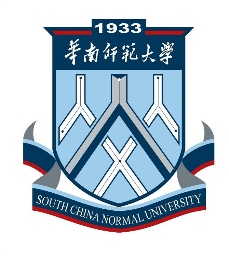 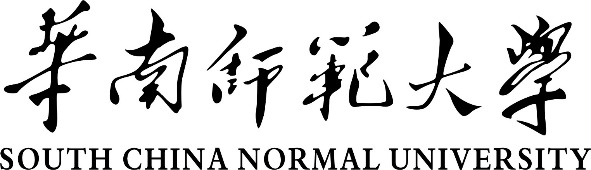 华南师范大学大学生创新创业训练项目结题验收书  2017年 2月华南师范大学教务处制一、基本情况二、项目执行情况简介三、研究总结四、经费使用情况五、支撑材料名称（具体内容提交附件并按要求排序）六、指导教师意见七、院（系）意见八、答辩情况九、院（系）专家组验收意见十、学校审批意见注：本表除需亲笔签名外，其余部分均采用打印稿，统一使用宋体，小四号字，单倍行距，可加页。项 目 名 称：结 题 项 目编 号：项  目 级 别、类别：项目负责人：负责人年级及专业联系电话：指导教师姓名：项目所在学院：项目起止时间：起于：20     年    月止于：20     年    月项目名称项目名称项目类型创新训练 □创业训练 □创业实践 □创新训练 □创业训练 □创业实践 □立项时间立项时间  年  月  日  年  月  日完成时间 年  月  日验收时间年  月  日年  月  日主要成果形式及名称主要成果形式及名称项目主要成员序号姓名学号学号专业班级所在学院所在学院项目分工项目主要成员1项目主要成员2项目主要成员3项目主要成员4项目主要成员5内容提示：项目的目的和意义，项目成果的主要内容、重要观点或对策建议，创新特色、实践意义和社会影响，发表论文及获得专利情况，研究过程中财务执行情况，团队成员分工和合作情况，研究报告和过程记录的完整情况。（研究报告和过程记录册另附）项目完成情况：预订计划执行情况，项目研究和实践情况，项目取得的主要成绩和收获，项目工作有哪些不足，有哪些问题尚需深入研究，项目工作中的困难、问题及解决情况。 意见及建议：对指导老师、学院及主管部门的意见及建议，请分条列举。学校下拨经费：        （元）       其他经费：        （元）项目结题报告项目成员的科研总结项目研究过程记录册；公开发表论文复印件（尚未发表可提交录用通知复印件）、获奖证书复印件及简介专利复印件及简介作品实物照片和简介说明成果证书及成果简介其它相关支撑材料复印件签名：       年  月  日领导签名：        年  月  日            单位公章专家提问题及回答情况验收意见：验收结果：评分：             □优秀  □良好 □通过  □不通过专家组组长（签章） ：                  单位（公章）专家组成员（签章） ：                 年     月     日负责人（签章）：           公  章年    月    日